Naar buiten: winterEen interactief voorleesverhaalBenodigdhedenMultomap (A4-formaat)Waterflesje met blauwe dop, vullen met water en laten bevriezen in de vriezerWaterflesje met rode dop, vullen met warm waterHandschoenenSjaalMutsDoos of box om alles in te doen, tenminste A4-formaat (27x35x18 cm)Extra handschoen om aan de doos te hangen als een tastbare verwijzer KleurpotlodenMobiele telefoonHet verhaalIn het verhaal staat soms een stippellijntje. Hier is de naam van het kind/de cliënt in te vullen. De vetgedrukte zinnen hieronder zijn de zinnen om voor te lezen. De cursieve tekst eronder geeft steeds aan wat u zelf kunt doen of het kind kunt laten doen om meer beleving bij het verhaal te krijgen.We gaan lezen uit het boek “Naar buiten: winter”* Laat de handschoen voelen aan de buitenkant van de voorleesdoos.…… wil buiten spelenHet is winter, het waait hard *Buiten is het koud, brr, brr *** Wapper met de deksel van de doos (wind) in de richting van het kind.
** Maak het geluid brr, brr op de handen van het kind om de trilling te voelen.…… krijgt koude oren, brr *   …… doet een muts op *** Wrijf met het ijsflesje over de oren.
** Zet de muts op en laat deze op tijdens de rest van het verhaal.…… krijgt een koude nek, brr * …… doet een sjaal om *** Wrijf met het ijsflesje door de nek.** Doe een sjaal om en laat deze om tijdens de rest van het verhaal.….. krijgt koude handen, brr * ….. doet handschoenen aan *** Wrijf met een ijsflesje over de handen.
** Doe handschoenen aan en laat deze aan tijdens de rest van het verhaal.….. krijgt warme handen, pff, pff *
….. krijgt warme oren, pff, pff *
….. krijgt een warme nek,  pff, pff *
….. kan nu naar buiten! *** Ga met het flesje warm water over de handen, oren en nek.** Als het mogelijk is, ga dan nu naar buiten en geniet van de winter.Na afloop van buitenspelen of als het voorlezen klaar is.Zo ……, het voorlezen/buitenspelen is nu bijna klaar
……,  geef je handschoenen maar, dank je wel
……, geef je muts maar, dank je wel
……, geef je sjaal maar, dank je welWe doen het boek dicht*Het voorlezen is klaar* Doe alles samen in de bak en doe het boek dicht.Tips voor uitbreiden, verdiepen of aanpassenSchrap naar eigen inzicht een aantal zinnen of maak er nieuwe bij als het verhaal te lang of te kort is.  Sluit aan bij de interesse van uw kind.  Bekijk samen de afbeeldingen en praat erover. Dat is een mogelijke uitbreiding als het verhaal vertrouwder wordt.  Kleur de kleurplaat in.  Laat het kind de laatste woorden van de zin aanvullen, voorwerpen benoemen enzovoort. Specifieke uitbreiding voor dit boekGa echt naar buiten als het koud is, goed ingepakt en erop uit. Ga ergens iets warms drinken.Foto’s en kleurplaten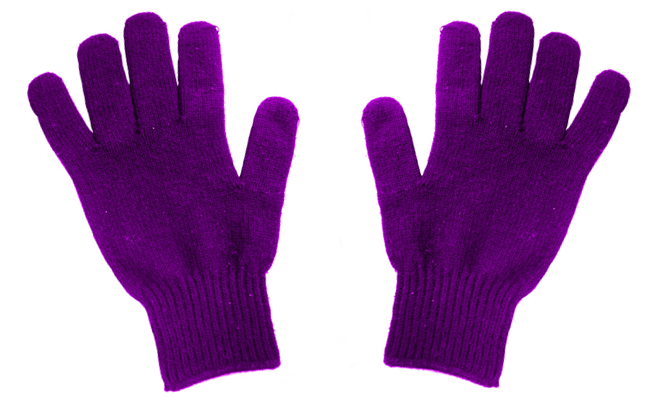 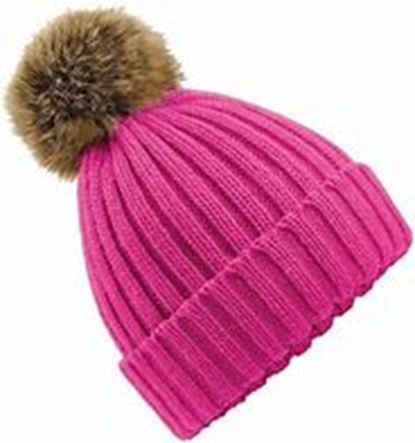 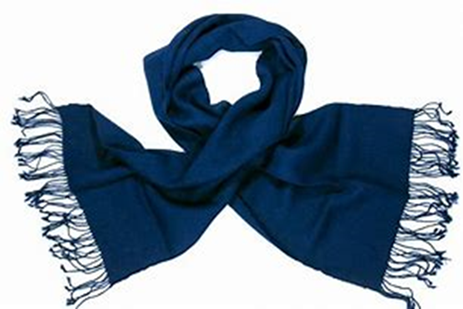 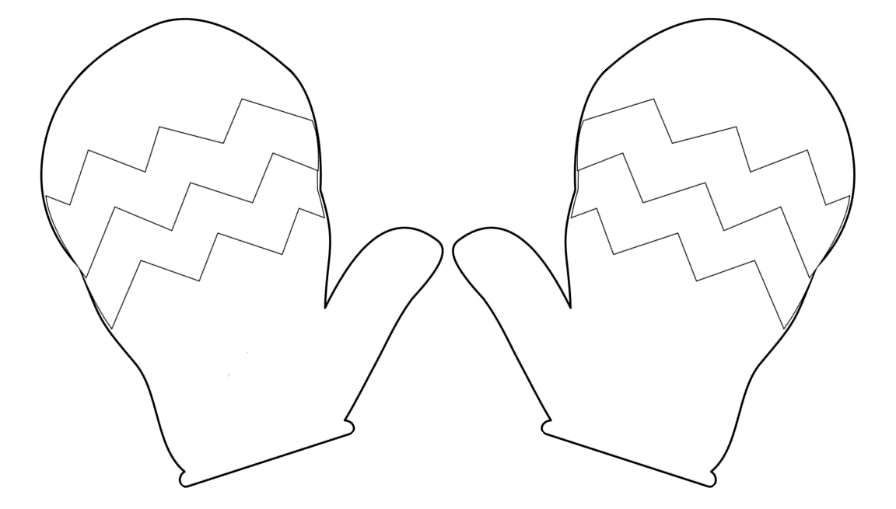 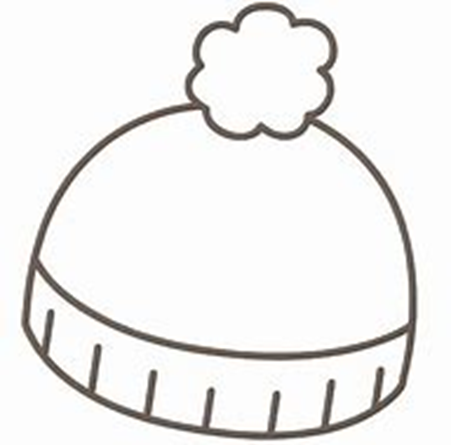 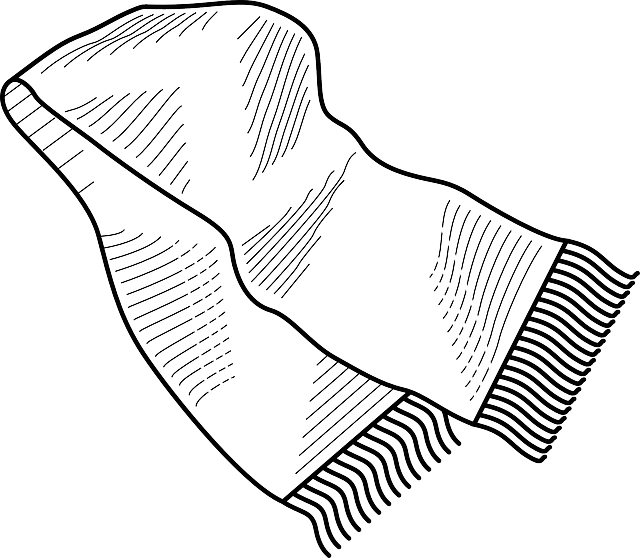 